PREPOSITIONS OF PLACEWhere is the ball? The ball is_______________ the box. 1. What does it mean each preposition? (Vocabulary Review)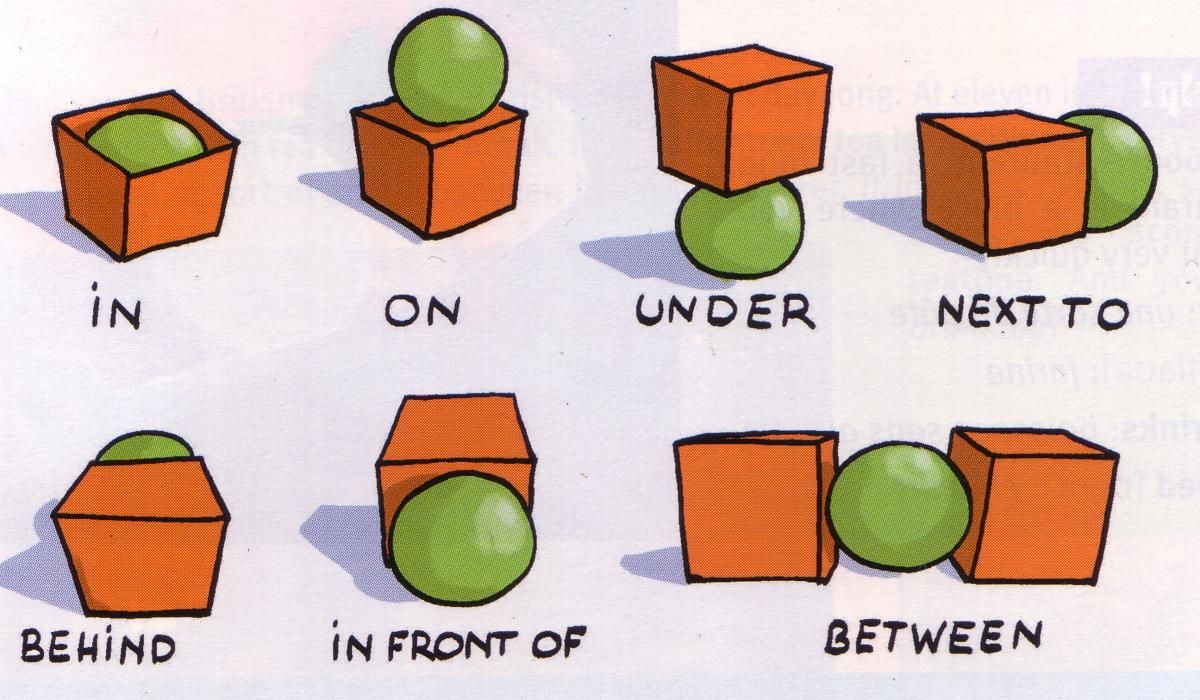 2. Choose True or False (Reading): 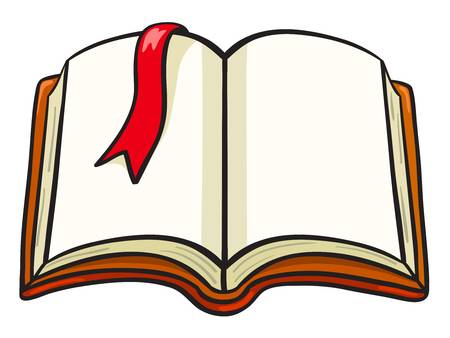 3. Write sentences using the correct preposition (Writing): 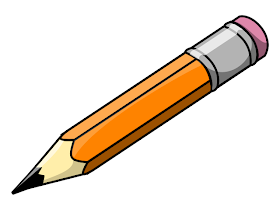 4. Look at the picture. Write 4 sentences using prepositions (Writing): 5. Listen (audio 1) and choose or write the correct option (Listening): 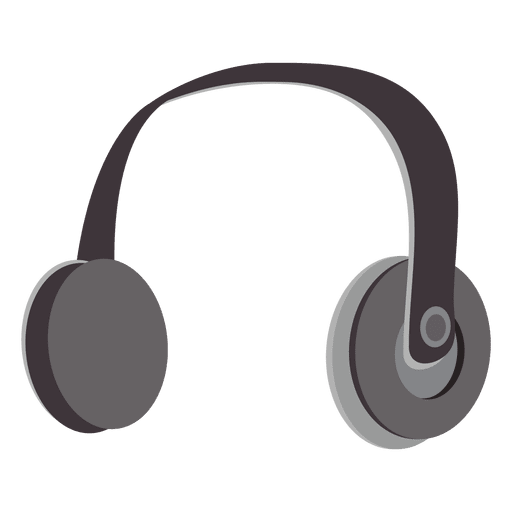 	1. The ball is              under / in                   the box. 	2. The ball is                 on/ in                      the box. 	3. The ball is        __________________         the box. 	4. The ball in          behind / under	      the box. 	5. The ball is               in/ by                         the box. 	6. The rabbit is      _________________         the box. 7. The rabbit is            over/ on                   the box. 8. The rabbit is     __________________        the box. 9. The rabbit is     __________________        the box.         10. The rabbit is     _________________         the box. (A vegades  heu de seleccionar la resposta correcta i altres escriure-la directament).TURÓ DE L’HOME!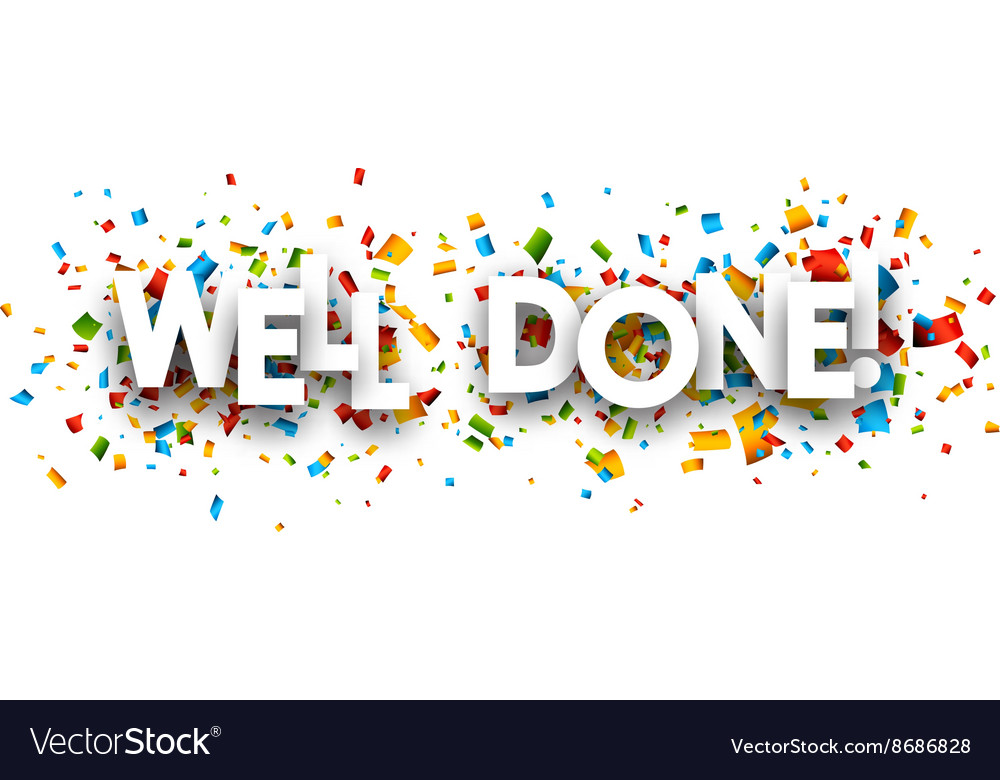 ENGLISHCATALANUNDERSOTADAMUNTAL COSTAT DEDINSDARREREENMIG DEENFRONT DE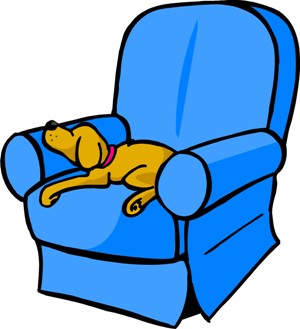 1. The dog is under the sofa.1. The dog is under the sofa.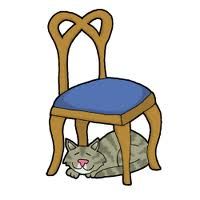 2. The cat is under the chair.2. The cat is under the chair.2. The cat is under the chair.2. The cat is under the chair.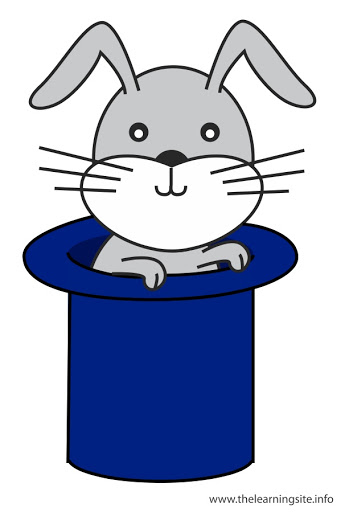 3. The rabbit is in the hat.3. The rabbit is in the hat.3. The rabbit is in the hat.3. The rabbit is in the hat.TRUEFALSETRUEFALSEFALSEFALSETRUETRUEFALSEFALSE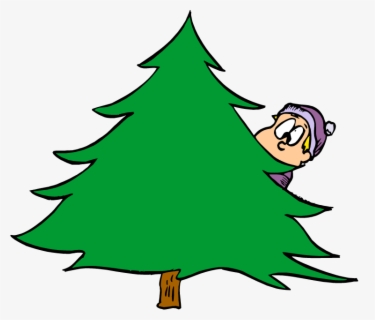 4. The man is behind the tree.4. The man is behind the tree.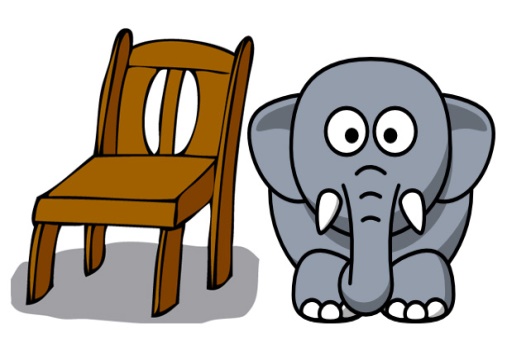 5. The elephant is on the chair. 5. The elephant is on the chair. 5. The elephant is on the chair. 5. The elephant is on the chair. 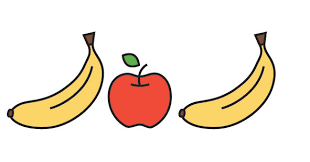 6. The apple is between the bananas. 6. The apple is between the bananas. 6. The apple is between the bananas. 6. The apple is between the bananas. TRUEFALSETRUETRUEFALSEFALSETRUEFALSEFALSEFALSE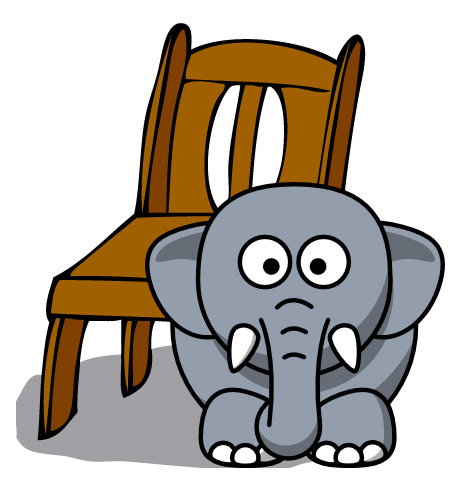 7. The elephant is in front of the chair.7. The elephant is in front of the chair.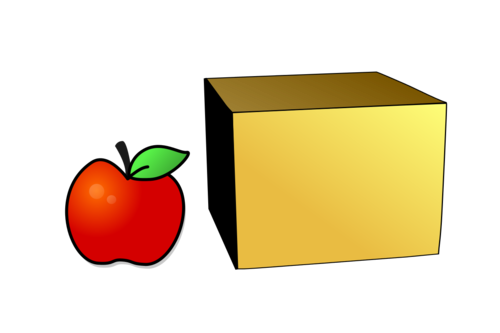 8. The apple is next to the box. 8. The apple is next to the box. 8. The apple is next to the box. 8. The apple is next to the box. 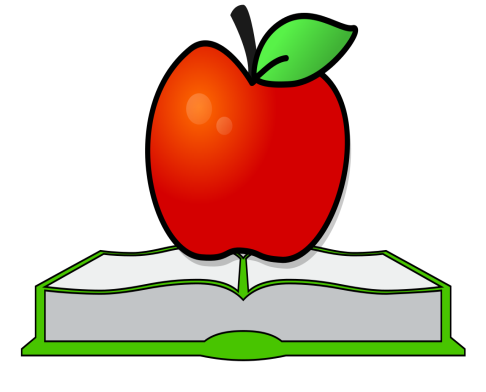 9. The apple is under the book.9. The apple is under the book.9. The apple is under the book.9. The apple is under the book.TRUEFALSETRUETRUETRUEFALSETRUETRUETRUEFALSE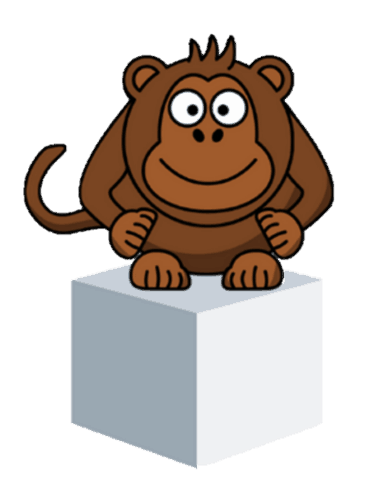 1. The monkey is on the box.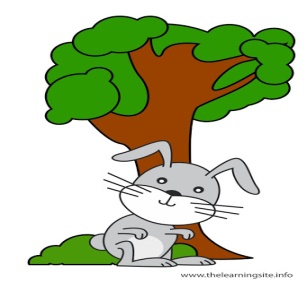 2. 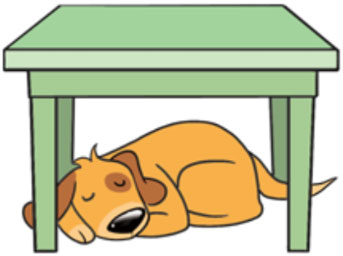 3. 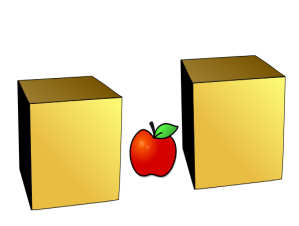 4. 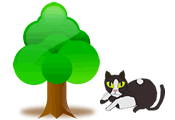 5. 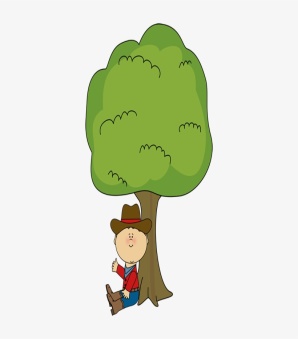 6. 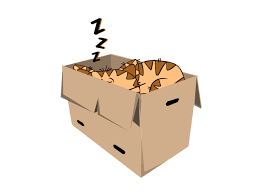 7. 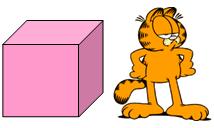 8. 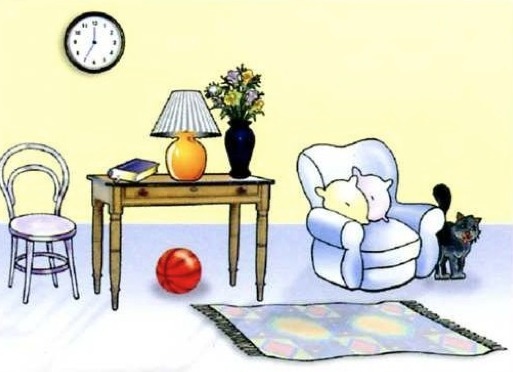 1. The cat is next to the armchair. 2.3.4.5.